         AUTORISATION ACTIVITES EXTRA-SCOLAIRES 2019-2020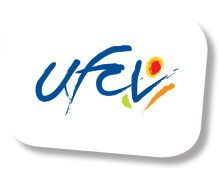 Je soussigné      Atteste que mon enfant      Participe à/aux l’activité(s) suivante(s): Karaté 						 Théâtre Zumba 						 Autre : (précisez)      CatéchismeLe (s):       (Jours) Horaire de début de séance :      Signature :       AUTORISATION ACTIVITES EXTRA-SCOLAIRES 2019-2020Je soussigné      Atteste que mon enfant      Participe à/aux l’activité(s) suivante(s): Karaté 						 Théâtre Zumba 						 Autre : (précisez)       CatéchismeLe (s):       (Jours) Horaire de début de séance :      Signature :      